Certificate Of AchievementHAS SUCCESSFULLY MASTERED  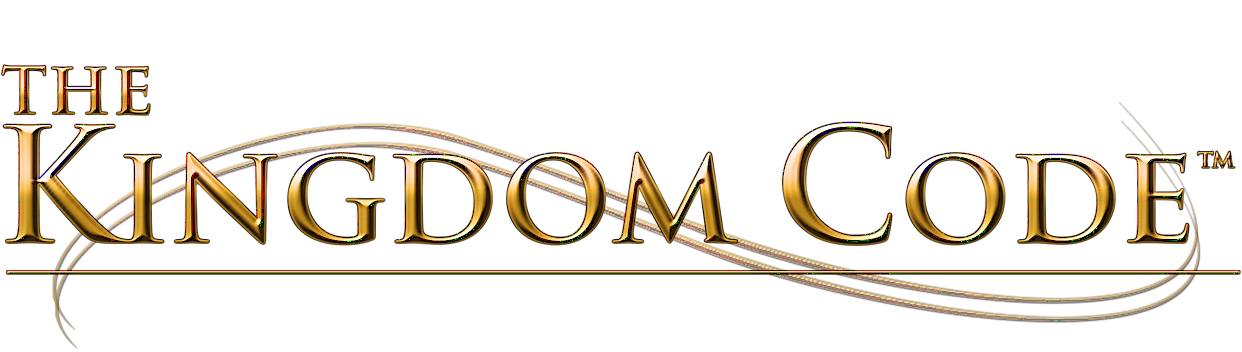 TO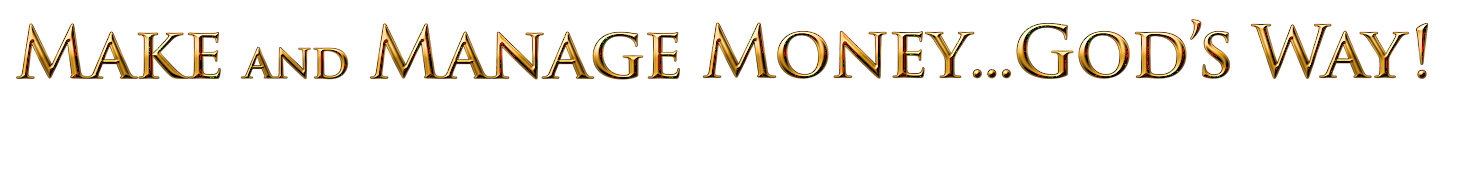 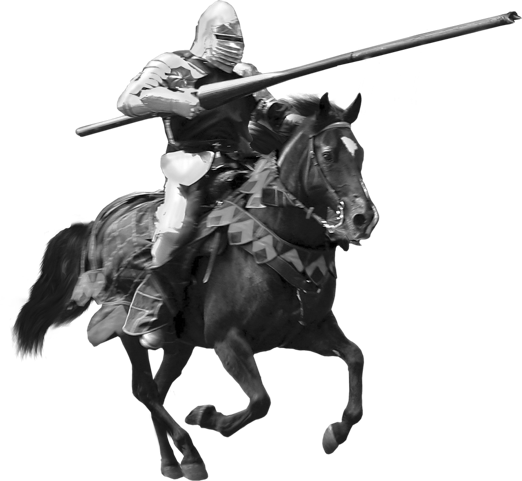 